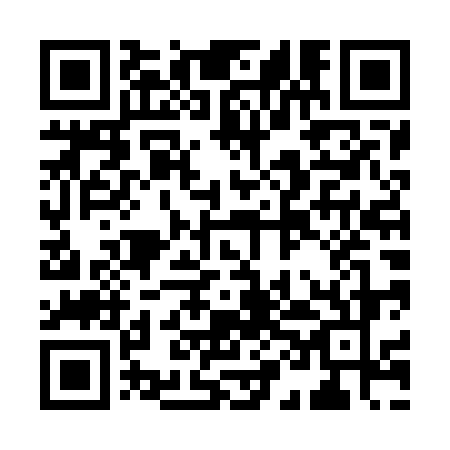 Prayer times for Mercedes, PhilippinesMon 1 Apr 2024 - Tue 30 Apr 2024High Latitude Method: NonePrayer Calculation Method: Muslim World LeagueAsar Calculation Method: ShafiPrayer times provided by https://www.salahtimes.comDateDayFajrSunriseDhuhrAsrMaghribIsha1Mon4:325:4411:523:096:007:072Tue4:325:4311:513:086:007:073Wed4:315:4211:513:076:007:074Thu4:305:4211:513:076:007:085Fri4:295:4111:513:066:007:086Sat4:295:4011:503:056:007:087Sun4:285:4011:503:056:017:088Mon4:275:3911:503:046:017:089Tue4:265:3811:493:046:017:0910Wed4:265:3811:493:036:017:0911Thu4:255:3711:493:026:017:0912Fri4:245:3611:493:026:017:0913Sat4:235:3611:483:016:017:0914Sun4:235:3511:483:006:017:1015Mon4:225:3511:483:006:017:1016Tue4:215:3411:482:596:027:1017Wed4:215:3311:472:586:027:1018Thu4:205:3311:472:586:027:1119Fri4:195:3211:472:576:027:1120Sat4:195:3211:472:566:027:1121Sun4:185:3111:472:556:027:1122Mon4:175:3111:462:556:027:1223Tue4:165:3011:462:546:037:1224Wed4:165:2911:462:536:037:1225Thu4:155:2911:462:536:037:1326Fri4:155:2811:462:526:037:1327Sat4:145:2811:462:516:037:1328Sun4:135:2711:452:526:047:1329Mon4:135:2711:452:536:047:1430Tue4:125:2611:452:536:047:14